OBJECTIVETo become a part of a company where I can share my knowledge as well as to gain employment with a company or institution that offers me a positive atmosphere to learn new technologies and implement them for the betterment of the business.PERSONAL INFORMATIONBirthdate: 		 	September 25,1991 Age:				24 y/0 Height:			5'3Nationality:			FilipinoQUALIFICATIONSHave skills on:Adobe PhotoshopCorel Photo/VideoMicrosoft officeMultimedia flash 3Minimum SupervisionComputer LiterateTroubleshooting of computerInstall applicationsReformat desktop/laptopWilling to be trainFast learnerEDUCATIONAL ATTAINMENTTERTIARYABE INTERNATIONAL BUSINESS COLLEGEBachelor of Science in Information Technology2009-2013WORK EXPERIENCEACCENTUREHONEY BADGERJune 15,2015-Deecember 31,2015DATA ANALYSTLine of Business-Content ModerationModerating reported content of a specific social media site.Creating EOD report(End of Day Report) for the teamTotal works of each member of the team and send it to all team leads of the project.Line of Business-IGPR ProcessModerating a reported account.Responsible for investigation of a reported account of a specific social media site.CURO TEKNIKAVPD TEAMNovember 2014-May 5,2015SAGIP VPO SPECIALISTRetentionRenewal of contract under PLDT of former SMART BRO Canopy/WimaxOffering Retention Items under PLDT HOME BROTop Agent for the month of February and MarchMigrationOffers Migration to customer from Smart Bro to PLDT UlteraBLU CIRCLE MOTORS CORPORATIONFoton Bulacan Service CenterJuly 2013-October 2014HEAD SECRETARY/CASHIERResponsible in payroll computations/distributionsResponsible for updating records of customersProviding the daily reports of  incomesInsurance related concernsCustomer related concernsResponsible for creating graphic designs for company campaigns/promos/uniform layouts etc.Accounting Related ConcernsCheck Issuance for suppliersBills Settlement
First Name of Application CV No : 478056Whatsapp Mobile: +971504753686 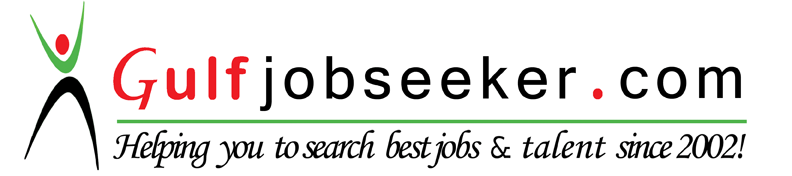 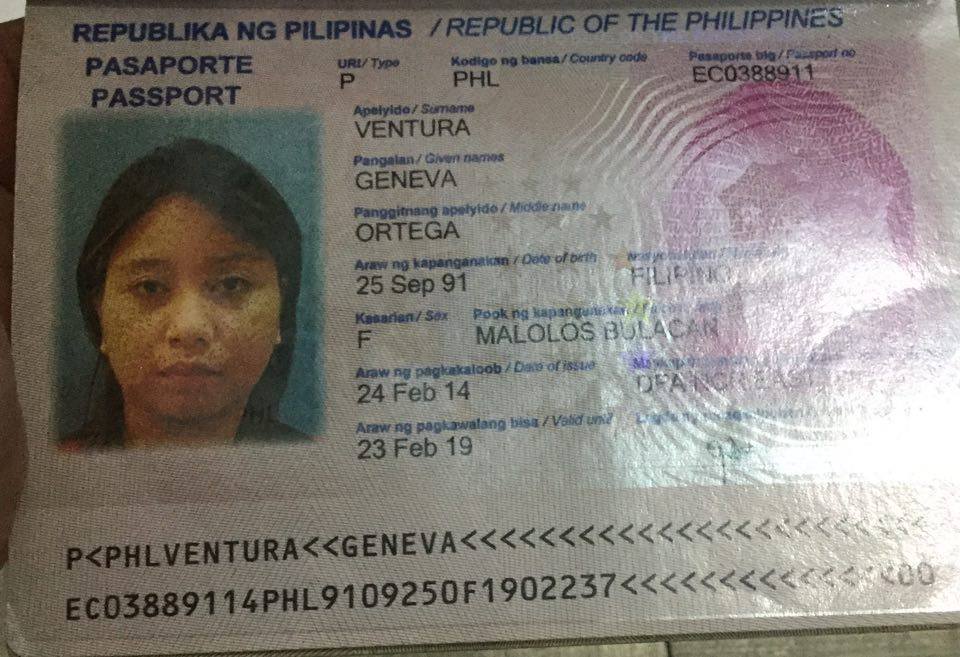 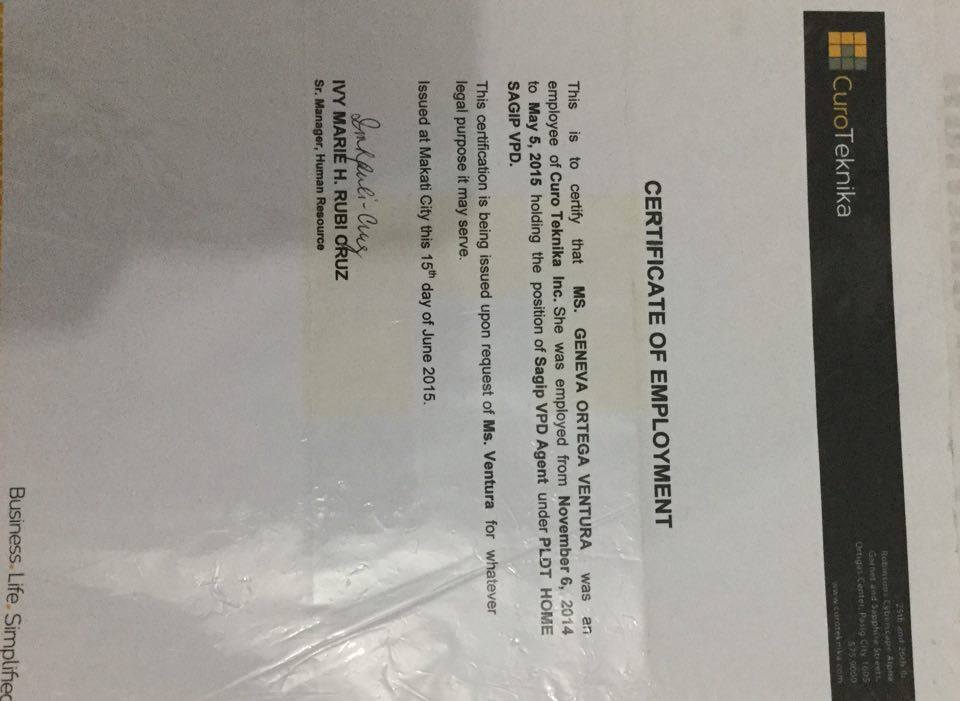 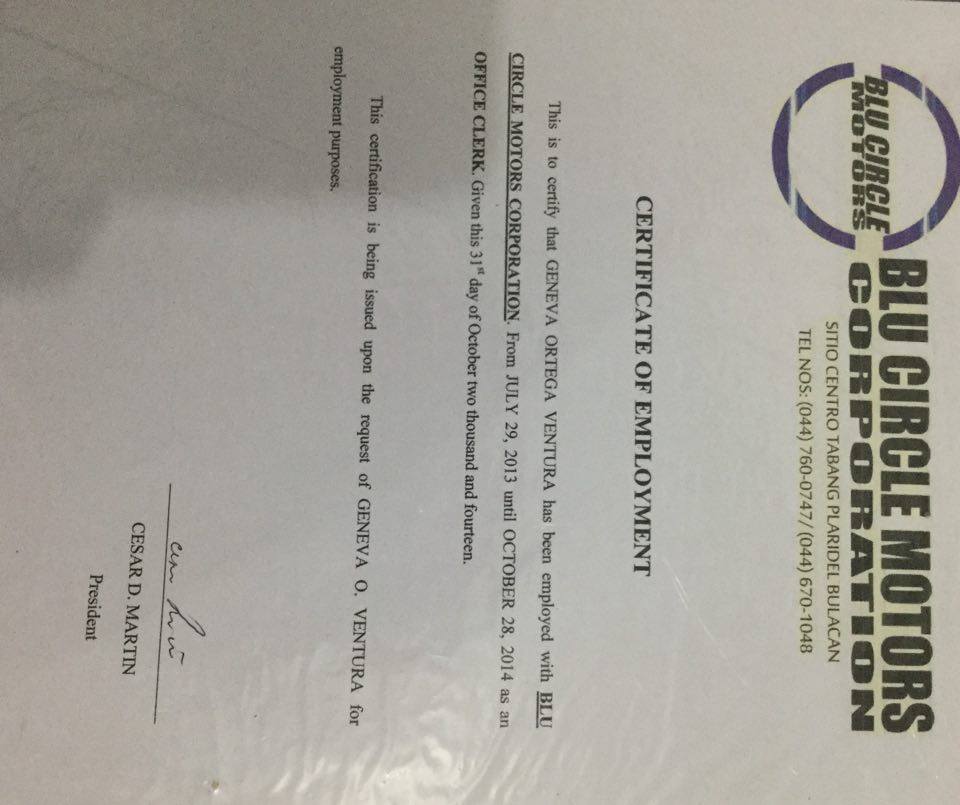 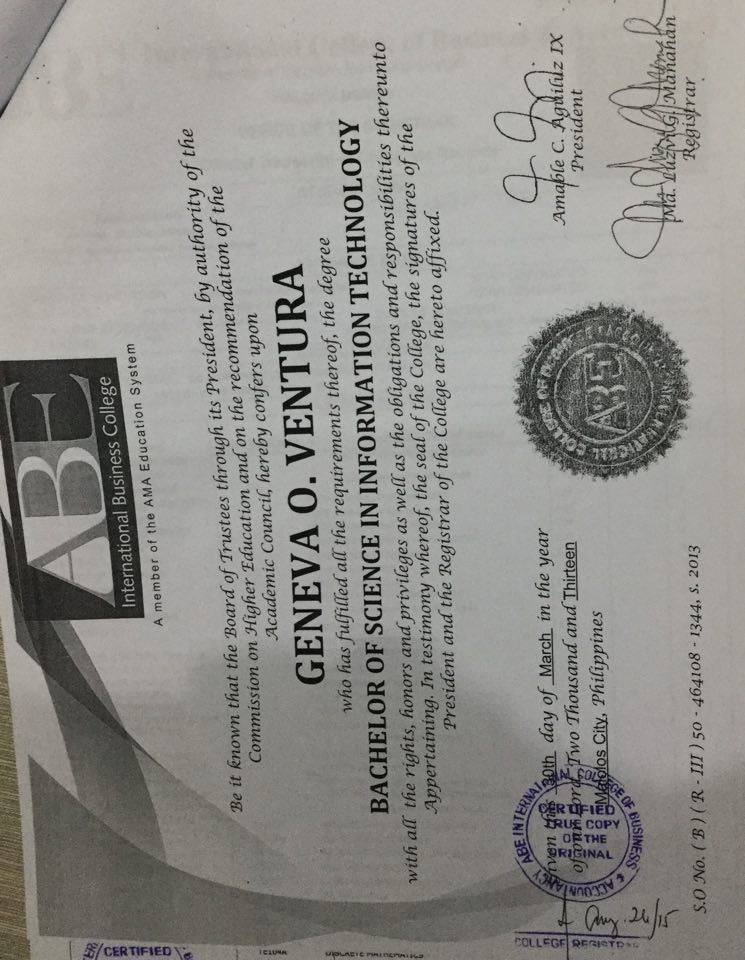 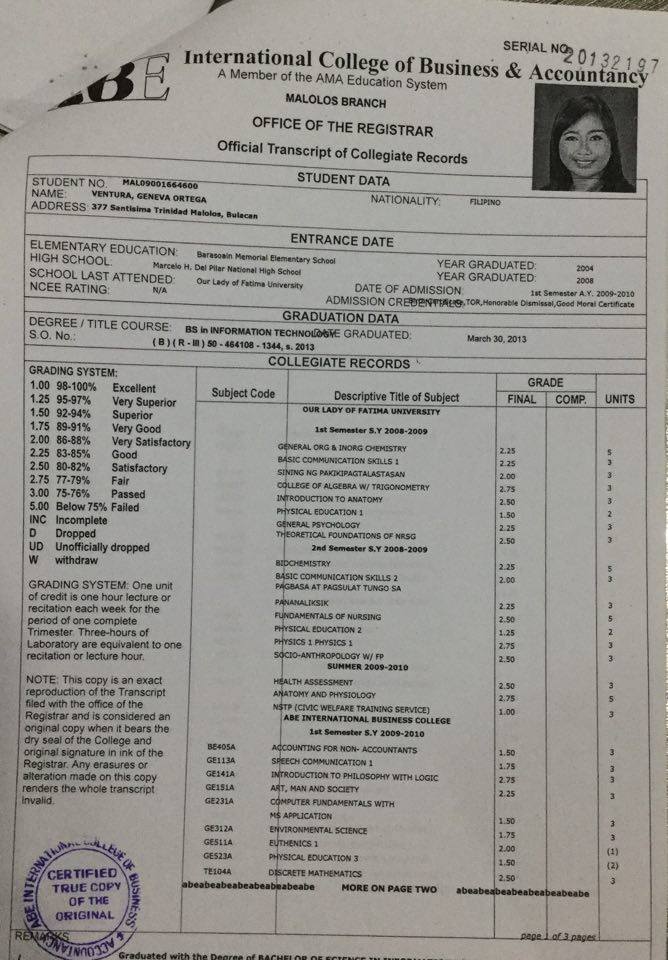 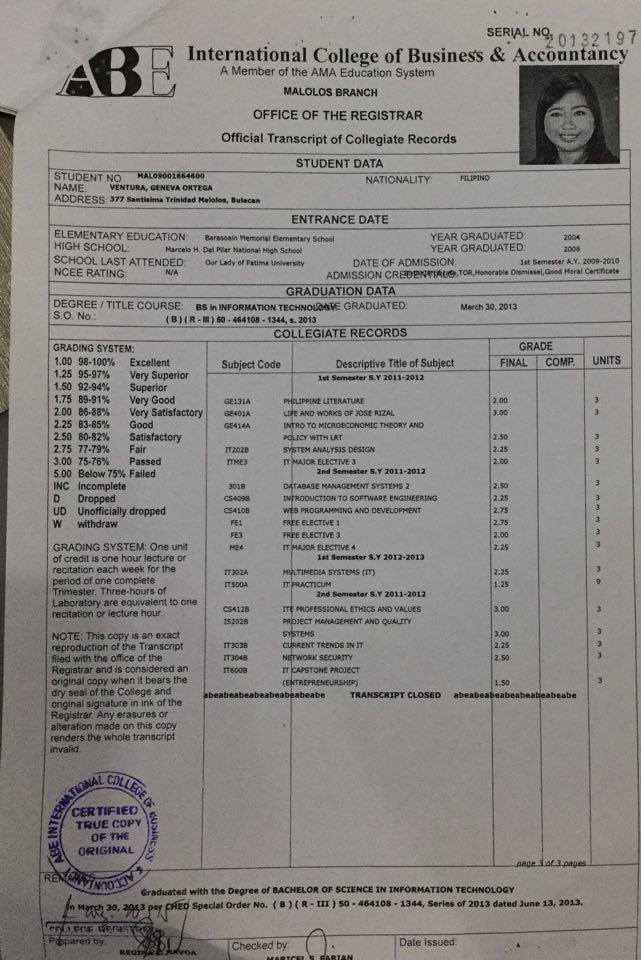 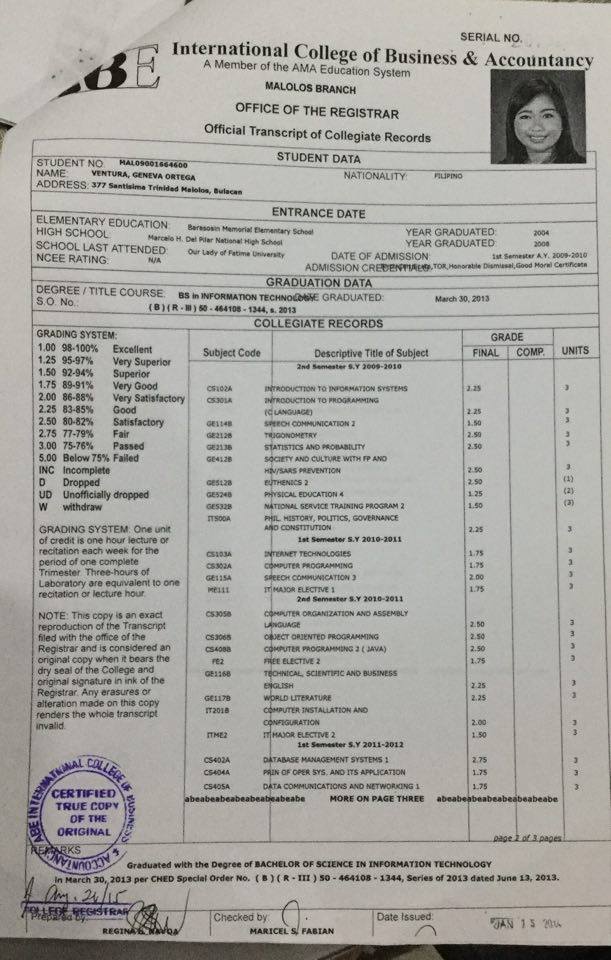 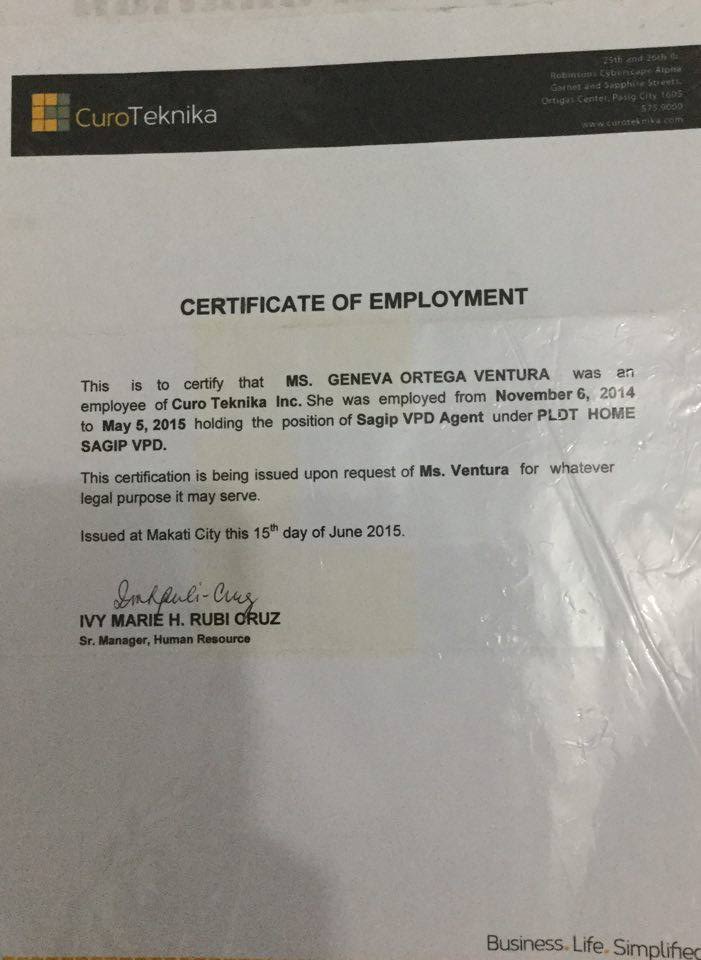 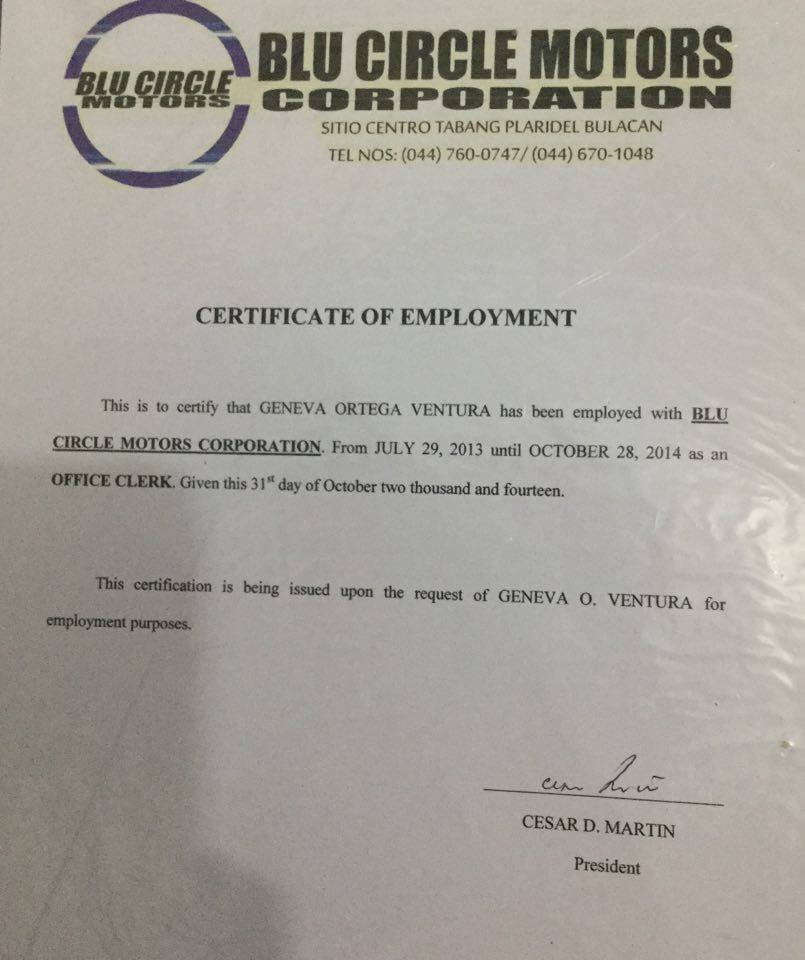 